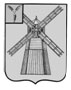 АДМИНИСТРАЦИЯ ПИТЕРСКОГО МУНИЦИПАЛЬНОГО РАЙОНА САРАТОВСКОЙ ОБЛАСТИП О С Т А Н О В Л Е Н И Еот 13 ноября 2017 года  №382 с. ПитеркаО внесении изменений в постановление главы администрации муниципального района от 23 июня 2009 года №199В соответствии с Законом Саратовской области от 4 мая 2009 года №41-ЗСО «Об административных комиссиях и наделении органов местного самоуправления государственными полномочиями по образованию и обеспечению деятельности административных комиссий», руководствуясь Уставом Питерского муниципального района Саратовской области, администрации Питерского муниципального районаПОСТАНОВЛЯЕТ:1. В связи с кадровыми изменениями исключить из состава административной комиссии Кунавину В.В.2. Внести	в постановление главы администрации муниципального района от 23 июня 2009 года №199 «О создании административной комиссии» (с изменениями от 30 июля 2009 года №251, от 1 сентября 2009 года №286, от 2 февраля 2011 года №23, от 30 июля 2009 года №251, от 1 сентября 2009 года №286, от 2 февраля 2011 года №23, от 24 мая 2011 года №151, от 14 ноября 2011 года №368, от 3 мая 2012 года №180, от 17 июля 2012 года №282, от 14 мая 2014 года №213, от 2 февраля 2015 года №37, от 6 августа 2015 года 365, от 8 сентября 2015 года №405, от 10 февраля 2016 года №64, от 28 марта 2016 года № 163, от 13 апреля 2016 года №199, от 26 января 2017 года №22, от 10 августа 2017 года №273), изменения, изложив приложение №1  к постановлению в новой редакции, согласно приложению.3. Настоящее	постановление вступает в силу со дня опубликования на официальном сайте администрации Питерского муниципального района.4. Контроль за исполнением настоящего постановления возложить на первого заместителя главы администрации муниципального района Чиженькова О.Е.Глава муниципального района                                                        С.И. ЕгоровПриложение к постановлению администрации муниципального района от 13  ноября 2017 года №382«Приложение №1 к постановлению главы администрации муниципального района от 23 июня 2009 года №199СОСТАВадминистративной комиссии администрации Питерского муниципального района (далее - комиссия)ВЕРНО: руководитель аппарата администрации               муниципального  района                                                    И.А. СеряпинаЧиженьков О.Е.- первый заместитель главы администрации Питерского муниципального района, председатель комиссии;Аббакумов В.М.- сотрудник ОП № 2 в составе МО МВД России «Новоузенский» младший лейтенант полиции, заместитель председателя комиссии (по согласованию);Пятова А.В.- главный специалист, секретарь административной комиссии администрации Питерского муниципального района;Члены комиссии:Дьяков Н.В.- начальник мусороперегрузочной станции с. Питерка Питерского района Саратовской области (по согласованию);Серяпина И.А.- руководитель аппарата администрации Питерского муниципального района;Шайкина Г.В.- консультант по правовой и кадровой работе администрации Питерского муниципального района.    »